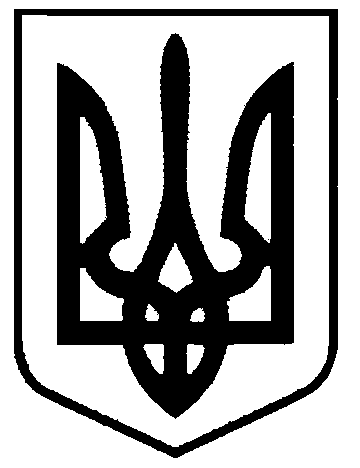 СВАТІВСЬКА МІСЬКА РАДАВИКОНАВЧИЙ КОМІТЕТРІШЕННЯВід «17» жовтня 2016р.                           м. Сватове                                                     № 100«Про видалення зелених насаджень»        Розглянувши акти  обстеження зелених насаджень № 20-33 від  20 вересня - 17  жовтня 2016 року,  що підлягають видаленню, складені на підставі звернень мешканців м. Сватове, враховуючи що дані зелені насадження є аварійними та сухостійними, керуючись ст. 30 Закону України «Про місцеве самоврядування в Україні», Постановою Кабінету Міністрів України № 1045 від 01.08.2006 року «Про затвердження Порядку видалення дерев, кущів, газонів і квітників у населених пунктах»,ст. 28 Закону України «Про благоустрій населених пунктів»,Виконавчий комітет Сватівської міської ради ВИРІШИВ:1. Затвердити акти  обстеження зелених насаджень що підлягають видаленню № 20-33 від       20 вересня - 17  жовтня 2016 року.2.Оформити ордери  на видалення  та омолодження дерев, враховуючи відсутність їх відновної вартості за   адресами: - кв. Мирний  16 (тополя-1шт.,абрикос-1шт.);- вул. ім. Макарова 78(береза-1шт.,каштан-1шт.)- омолодження ;-пл. Шкільна 24  (верба-1шт.,клен -3 шт., поросль клена -192 м2, верба-2шт.-  обрізати гілля);- вул. Польова 47  (берест-5шт.); -пров. Парковий   18а (берест -1 шт.);-пл. ім. Шевченка (сквер ЗОШ №1- тополя -13шт.; клен-5шт.)-омолодження;-вул. Зоряна  48 (тополя-1шт., верба-6 шт., шовковиця-1 шт., берест-1 шт.-омолодження, поросль   клена-98 м 2-видалення);- вул. Конституції  12(береза)-омолодження;-вул. ім. Комарова  8 (береза-4 шт.) - обрізка гілля;-кв. Мирний  12 (береза-1 шт.);-вул. Зарічна 20(липа-1шт.)-омолодження; -пл.50 річчя Перемоги  8/1(берест-1шт.)-омолодження;-вул.8 Березня 42 (верба-1шт)-омолодження;-вул.  Куликовська - берег р. Красна (санітарна чистка,видалення порослі)3. Контроль за виконанням даного рішення покласти на заступника міського голови Євтушенко О.І.Сватівський міський  голова                                                   Є.В.Рибалко